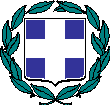 		ΑΠΟΦΑΣΗΘΕΜΑ: «Διαθέσεις μονίμων εκπαιδευτικών Α/θμιας Εκπαίδευσης Ν. Κυκλάδων για συμπλήρωση του υποχρεωτικού διδακτικού ωραρίου τους»Η Διευθύντρια Πρωτοβάθμιας Εκπαίδευσης Ν. Κυκλάδων    Έχοντας υπόψη:Τις διατάξεις του άρθρου 2 του Π.Δ. 349/92 (ΦΕΚ 171/20-10-92 τ.Α’) Τη με αριθμ. Φ.353.1/324/105657/Δ1/16.10.2002 Απόφαση ΥΠΕΠΘ (ΦΕΚ 1340/ 16-10-2002 τ.Β’) άρθρο 18 παρ.5, «Καθορισμός καθηκόντων και αρμοδιοτήτων των Προϊσταμένων Περιφερειακών Υπηρεσιών Π.Ε. και Δ.Ε….», όπως αυτή τροποποιήθηκε και ισχύει.Το γεγονός ότι οι παρακάτω εκπαιδευτικοί δεν συμπληρώνουν το υποχρεωτικό τους ωράριο στα σχολεία όπου τοποθετήθηκαν.Τη με αρ. 23/22-09-2017 Πράξη του ΠΥΣΠΕ Ν. Κυκλάδων.Α π ο φ α σ ί ζ ο υ μ εδιαθέτουμε για συμπλήρωση ωραρίου και κάλυψη υπηρεσιακών αναγκών τους εκπαιδευτικούς Πρωτοβάθμιας Εκπαίδευσης που αναφέρονται παρακάτω, για το διδακτικό έτος 2017-18 (αναδρομικά από ανάληψή τους), ως εξής:                                                                                                                                               Η Διευθύντρια                                                                                                            Πρωτοβάθμιας Εκπαίδευσης Κυκλάδων                                                                                                                        Μαρκέλλα Παραμυθιώτου                    Α/ΑΕΠΙΘΕΤΟ ΟΝΟΜΑΕΙΔΙΚΟΤΗΤΑΣΧΟΛΕΙΟ ΤΟΠΟΘΕΤΗΣΗΣ ΣΤΗ ΔΠΕ /ΩΡΕΣΣΧΟΛΕΙΑ ΔΙΑΘΕΣΗΣ/ ΩΡΕΣ ΔΙΑΘΕΣΗΣ1ΑΝΤΩΝΟΠΟΥΛΟΥΣΟΦΙΑΠΕ 05ΠΟΣΕΙΔΩΝΙΑΣ ΣΥΡΟΥ (9)2ο ΕΡΜΟΥΠΟΛΗΣ (2) ,3ο ΕΡΜΟΥΠΟΛΗΣ (2), ΑΝΩ ΣΥΡΟΥ (4), ΒΑΡΗΣ-ΜΑΝΝΑ (6)2ΖΑΧΑΡΑΚΗΕΛΕΝΗΣΠΕ 05ΦΗΡΩΝ ΘΗΡΑΣ (10)ΜΕΣΑΡΙΑΣ-ΒΟΘΩΝΑ  (8),ΟΙΑΣ (1), ΠΥΡΓΟΥ-ΜΕΓΑΛΟΧΩΡΙΟΥ ΘΗΡΑΣ (4)Α/ΑΕΠΙΘΕΤΟ ΟΝΟΜΑΕΙΔΙΚΟΤΗΤΑΣΧΟΛΕΙΟ ΤΟΠΟΘΕΤΗΣΗΣ ΣΤΗ ΔΠΕ /ΩΡΕΣΣΧΟΛΕΙΑ ΔΙΑΘΕΣΗΣ/ ΩΡΕΣ ΔΙΑΘΕΣΗΣ1ΑΝΤΩΝΙΑΔΟΥΣΩΤΗΡΙΑΠΕ 06ΟΡΜΟΥ ΚΟΡΘΙΟΥ ΑΝΔΡΟΥ (19)ΟΠΙΣΩ ΜΕΡΟΥΣ ΑΝΔΡΟΥ (4)2ΑΤΖΑΚΑΜΑΡΙΑΠΕ 06ΚΟΡΗΣΣΙΑΣ ΚΕΑΣ (14)ΙΟΥΛΙΔΑΣ ΚΕΑΣ (7)3ΒΙΔΑΛΗΜΑΡΙΑΝΝΑΠΕ 063ο ΧΩΡΑΣ ΝΑΞΟΥ (13)ΑΓ. ΑΡΣΕΝΙΟΥ ΝΑΞΟΥ (10)4ΒΙΤΑΛΗΣΤΑΥΡΟΥΛΑ-ΔΑΝΑΗΠΕ 063ο ΕΡΜΟΥΠΟΛΗΣ ΣΥΡΟΥ (14)ΑΝΩ ΣΥΡΟΥ (9)5ΓΙΑΜΟΥΡΗΑΙΚΑΤΕΡΙΝΗΠΕ 06ΦΙΛΩΤΙΟΥ ΝΑΞΟΥ (14)ΧΑΛΚΕΙΟΥ ΝΑΞΟΥ (4), ΔΑΜΑΡΙΩΝΑ ΝΑΞΟΥ (5)6ΓΙΑΝΝΑΚΟΠΟΥΛΟΥΕΛΙΣΑΒΕΤΠΕ 06ΓΑΥΡΙΟΥ ΑΝΔΡΟΥ  (14)ΜΠΑΤΣΙΟΥ (10)7ΖΟΥΜΗΙΑΚΩΒΙΝΑΠΕ 06ΛΕΥΚΩΝ-ΚΩΣΤΟΥ ΠΑΡΟΥ (17)ΑΡΧΙΛΟΧΟΥ-ΜΑΡΠΗΣΣΑΣ ΠΑΡΟΥ (5)8ΚΟΣΜΟΠΟΥΛΟΥΕΛΕΝΗΠΕ 06ΑΓΚΑΙΡΙΑΣ ΠΑΡΟΥ (15)1ο ΠΑΡΟΙΚΙΑΣ (6), 2ο ΠΑΡΟΙΚΙΑΣ (3)9ΚΟΥΤΣΑΥΤΟΠΟΥΛΟΥΑΙΚΑΤΕΡΙΝΗΠΕ 06ΒΙΒΛΟΥ ΝΑΞΟΥ (11)ΓΛΙΝΑΔΟΥ ΝΑΞΟΥ (8), ΑΓ. ΑΡΣΕΝΙΟΥ ΝΑΞΟΥ (4)10ΜΑΛΤΕΖΟΥΑΝΑΣΤΑΣΙΑΠΕ 064ο ΧΩΡΑΣ ΝΑΞΟΥ (15)ΜΕΛΑΝΩΝ ΝΑΞΟΥ (3), ΚΙΝΙΔΑΡΟΥ ΝΑΞΟΥ (3)11ΞΕΝΑΚΗΑΙΚΑΤΕΡΙΝΗΠΕ 066ο ΕΡΜΟΥΠΟΛΗΣ ΣΥΡΟΥ (14)ΑΝΩ ΣΥΡΟΥ (8)12ΠΑΠΑΤΣΙΩΤΣΙΟΥΒΑΣΙΛΙΚΗΠΕ 061ο ΤΗΝΟΥ (18)ΠΥΡΓΟΥ ΤΗΝΟΥ (4)13ΡΟΖΑΚΟΥΜΕΛΙΝΑΠΕ 06ΜΕΣΑΡΙΑΣ ΑΝΔΡΟΥ (14)ΜΠΑΤΣΙΟΥ ΑΝΔΡΟΥ (10)14ΤΑΣΙΟΠΟΥΛΟΥΙΩΑΝΝΑΠΕ 062ο ΕΡΜΟΥΠΟΛΗΣ ΣΥΡΟΥ (14)ΠΟΣΕΙΔΩΝΙΑΣ ΣΥΡΟΥ (6),4ο ΕΡΜΟΥΠΟΛΗΣ ΣΥΡΟΥ (4)Α/ΑΕΠΙΘΕΤΟ ΟΝΟΜΑΕΙΔΙΚΟΤΗΤΑΣΧΟΛΕΙΟ ΤΟΠΟΘΕΤΗΣΗΣ ΣΤΗ ΔΠΕ /ΩΡΕΣΣΧΟΛΕΙΑ ΔΙΑΘΕΣΗΣ/ ΩΡΕΣ ΔΙΑΘΕΣΗΣ1ΚΟΥΜΙΩΤΗΑΝΝΑ-ΜΑΡΙΑΠΕ 082ο ΠΑΡΟΙΚΙΑΣ (14)1ο ΠΑΡΟΙΚΙΑΣ ΠΑΡΟΥ (8)2ΧΑΝΙΩΤΗΔΗΜΗΤΡΑΠΕ 08ΝΑΟΥΣΑΣ ΠΑΡΟΥ (19)1ο ΠΑΡΟΙΚΙΑΣ ΠΑΡΟΥ (4)Α/ΑΕΠΙΘΕΤΟ ΟΝΟΜΑΕΙΔΙΚΟΤΗΤΑΣΧΟΛΕΙΟ ΤΟΠΟΘΕΤΗΣΗΣ ΣΤΗ ΔΠΕ /ΩΡΕΣΣΧΟΛΕΙΑ ΔΙΑΘΕΣΗΣ/ ΩΡΕΣ ΔΙΑΘΕΣΗΣ1ΟΙΚΟΝΟΜΙΔΗΣΓΕΩΡΓΙΟΣΠΕ 11ΧΩΡΑΣ ΑΜΟΡΓΟΥ (3)ΑΙΓΙΑΛΗΣ ΑΜΟΡΓΟΥ (7) ,ΚΑΤΑΠΟΛΩΝ ΑΜΟΡΓΟΥ (11) ,ΑΡΚΕΣΙΝΗΣ ΑΜΟΡΓΟΥ (1)2ΜΠΡΙΣΙΜΗΕΥΑΓΓΕΛΙΑΠΕ 11ΜΕΣΑΡΙΑΣ ΑΝΔΡΟΥ (16)ΑΝΔΡΟΥ ΧΩΡΑΣ (6)3ΓΙΑΝΝΟΠΟΥΛΟΣΝΙΚΗΦΟΡΟΣΠΕ 11ΟΡΜΟΥ ΚΟΡΘΙΟΥ ΑΝΔΡΟΥ (20)ΟΠΙΣΩ ΜΕΡΟΥΣ ΑΝΔΡΟΥ (4)4ΜΠΟΥΤΟΒΙΝΑΣΓΕΩΡΓΙΟΣΠΕ 11ΕΜΠΟΡΕΙΟΥ ΘΗΡΑΣ (20)ΑΚΡΩΤΗΡΙΟΥ ΘΗΡΑΣ (3)5ΖΟΥΜΗΑΝΝΑΠΕ 11ΕΠΙΣΚΟΠΗΣ ΘΗΡΑΣ (13)ΚΑΡΤΕΡΑΔΟΥ ΘΗΡΑΣ (9)6ΜΑΝΩΛΗΝΙΚΟΛΕΤΤΑΠΕ 11ΙΟΥΛΙΔΑΣ ΚΕΑΣ (16)ΚΟΡΗΣΣΙΑΣ ΚΕΑΣ (6)7ΚΕΡΑΣΤΑΣΝΙΚΟΑΟΣΠΕ 11ΑΔΑΜΑΝΤΑ ΜΗΛΟΥ (18)ΜΗΛΟΥ (3)8ΠΕΤΡΟΠΟΥΛΟΥ ΣΤΥΛΙΑΝΗΠΕ 11(ΑΠΟ ΔΔΕ ΚΥΚΛΑΔΩΝ)4ο ΧΩΡΑΣ ΝΑΞΟΥ (16)ΜΕΛΑΝΩΝ ΝΑΞΟΥ (3), ΚΙΝΙΔΑΡΟΥ ΝΑΞΟΥ (1)9ΧΑΜΗΛΟΘΩΡΗΣΜΑΤΘΑΙΟΣΠΕ 11ΒΙΒΛΟΥ ΝΑΞΟΥ (14)ΓΛΙΝΑΔΟΥ ΝΑΞΟΥ (9)10ΔΕΔΟΥΣΗΣΑΘΑΝΑΣΙΟΣΠΕ 11ΛΕΥΚΩΝ-ΚΩΣΤΟΥ ΠΑΡΟΥ (20)ΑΡΧΙΛΟΧΟΥ-ΜΑΡΠΗΣΣΑΣ ΠΑΡΟΥ (4)11ΞΑΦΟΠΟΥΛΟΣΓΕΩΡΓΙΟΣΠΕ 11ΑΓΚΑΙΡΙΑΣ ΠΑΡΟΥ  (17)2ο ΠΑΡΟΙΚΙΑΣ ΠΑΡΟΥ (6)12ΚΑΫΜΕΝΟΠΟΥΛΟΣΒΑΣΙΛΕΙΟΣΠΕ 11ΑΝΤΙΠΑΡΟΥ (21)1ο ΠΑΡΟΙΚΙΑΣ ΠΑΡΟΥ (2)13ΘΕΟΔΩΡΟΠΟΥΛΟΣΗΛΙΑΣΠΕ 112ο ΕΡΜΟΥΠΟΛΗΣ ΣΥΡΟΥ (16)ΠΟΣΕΙΔΩΝΙΑΣ (6)14ΣΤΑΜΠΟΥΛΗΜΑΡΙΑΠΕ 113ο ΕΡΜΟΥΠΟΛΗΣ ΣΥΡΟΥ (14)ΒΑΡΗΣ-ΜΑΝΝΑ ΣΥΡΟΥ (4), 5ο ΕΡΜΟΥΠΟΛΗΣ ΣΥΡΟΥ (4)15ΖΕΡΒΟΣΕΥΣΤΡΑΤΙΟΣΠΕ 114ο ΕΡΜΟΥΠΟΥΛΗΣ ΣΥΡΟΥ ΟΛΙΚΗ ΔΙΑΘΕΣΗ ΣΤΟ 1ο ΕΡΜΟΥΠΟΛΗΣ ΣΥΡΟΥ16ΛΑΖΑΡΙΔΗΣ ΛΑΖΑΡΟΣΠΕ 116ο ΕΡΜΟΥΠΟΥΛΗΣ ΣΥΡΟΥ (16)4ο ΕΡΜΟΥΠΟΥΛΗΣ ΣΥΡΟΥ (5)Α/ΑΕΠΙΘΕΤΟ ΟΝΟΜΑΕΙΔΙΚΟΤΗΤΑΣΧΟΛΕΙΟ ΤΟΠΟΘΕΤΗΣΗΣ ΣΤΗ ΔΠΕ /ΩΡΕΣΣΧΟΛΕΙΑ ΔΙΑΘΕΣΗΣ/ ΩΡΕΣ ΔΙΑΘΕΣΗΣ1ΠΑΠΑΧΑΤΖΑΚΗΚΛΕΑΝΘΗΠΕ 16ΦΗΡΩΝ  ΘΗΡΑΣ (15)ΚΑΡΤΕΡΑΔΟΥ ΘΗΡΑΣ (8)2ΖΟΥΡΝΑ ΦΑΝΗΠΕ 16ΑΝΩ ΜΕΡΑΣ ΜΥΚΟΝΟΥ (12)1ο ΧΩΡΑΣ ΜΥΚΟΝΟΥ (11)3ΑΝΔΡΕΑΚΟΥΚΩΝ/ΝΑΠΕ 162ο ΠΑΡΟΙΚΙΑΣ ΠΑΡΟΥ (13)ΑΡΧΙΛΟΧΟΥ-ΜΑΡΠΗΣΣΑΣ ΠΑΡΟΥ (10)4ΣΤΕΝΟΥ ΒΙΟΛΕΤΤΑΠΕ 161ο ΠΑΡΟΙΚΙΑΣ ΠΑΡΟΥ (12)ΝΑΟΥΣΑΣ ΠΑΡΟΥ (10)5ΡΗΓΟΥΤΣΟΣΙΩΑΝΝΗΣΠΕ 161ο ΕΡΜΟΥΠΟΛΗΣ ΣΥΡΟΥ (9)2ο ΕΡΜΟΥΠΟΛΗΣ ΣΥΡΟΥ (6),ΒΑΡΗΣ-ΜΑΝΝΑ (6)6ΡΟΥΣΣΟΣΝΙΚΟΛΑΟΣΠΕ 164ο ΕΡΜΟΥΠΟΛΗΣ ΣΥΡΟΥ (13)5ο ΕΡΜΟΥΠΟΛΗΣ ΣΥΡΟΥ (8)7ΒΑΛΔΡΑΜΙΔΟΥΕΛΕΝΗΠΕ 166ο ΕΡΜΟΥΠΟΛΗΣ ΣΥΡΟΥ (8)3ο ΕΡΜΟΥΠΟΛΗΣ (5) , ΑΝΩ ΣΥΡΟΥ (8)8ΜΥΤΙΛΗΝΑΙΟΥΕΙΡΗΝΗΠΕ 16ΠΟΣΕΙΔΩΝΙΑΣ ΣΥΡΟΥ (15)ΒΑΡΗΣ-ΜΑΝΝΑ (6)9ΜΠΑΚΟΓΙΑΝΝΗΓΕΩΡΓΙΑΠΕ 162ο ΤΗΝΟΥ (8)1ο ΤΗΝΟΥ (6), 3ο ΤΗΝΟΥ (7)Α/ΑΕΠΙΘΕΤΟ ΟΝΟΜΑΕΙΔΙΚΟΤΗΤΑΣΧΟΛΕΙΟ ΤΟΠΟΘΕΤΗΣΗΣ ΣΤΗ ΔΠΕ /ΩΡΕΣΣΧΟΛΕΙΑ ΔΙΑΘΕΣΗΣ/ ΩΡΕΣ ΔΙΑΘΕΣΗΣ1ΔΑΜΙΑΝΙΔΗΣΚΛΕΑΝΘΗΣΠΕ19-20ΕΜΠΟΡΕΙΟΥ ΘΗΡΑΣ (20)ΑΚΡΩΤΗΡΙΟΥ ΘΗΡΑΣ (3)2ΧΑΤΖΗΔΟΥΚΑΣΒΑΣΙΛΕΙΟΣΠΕ19-20ΦΗΡΩΝ ΘΗΡΑΣ (16)ΚΑΡΤΕΡΑΔΟΥ ΘΗΡΑΣ (6)3ΠΑΡΑΣΧΙΑΚΟΥΕΥΑΓΓΕΛΙΑΠΕ19-202ο ΧΩΡΑΣ ΜΥΚΟΝΟΥ (18)ΑΝΩ ΜΕΡΑΣ ΜΥΚΟΝΟΥ (5)4ΜΥΣΤΑΚΙΔΟΥΜΑΡΙΑΝΘΗΠΕ19-20(ΑΠΟ ΔΔΕ ΚΥΚΛΑΔΩΝ)3ο ΧΩΡΑΣ ΝΑΞΟΥ (15)ΓΛΙΝΑΔΟΥ ΝΑΞΟΥ (6)5ΓΡΙΒΑΣΑΘΑΝΑΣΙΟΣΠΕ19-202ο ΠΑΡΟΙΚΙΑΣ ΠΑΡΟΥ (11)ΛΕΥΚΩΝ-ΚΩΣΤΟΥ (8), ΝΑΟΥΣΑΣ ΠΑΡΟΥ (4)6ΠΑΠΑΪΩΑΝΝΟΥΙΩΑΝΝΗΣΠΕ19-20ΑΡΧΙΛΟΧΟΥ-ΜΑΡΠΗΣΣΑΣ ΠΑΡΟΥ (10)ΑΓΚΑΙΡΙΑΣ ΠΑΡΟΥ (6), ΑΝΤΙΠΑΡΟΥ (6)7ΑΡΓΥΡΟΣΕΜΜΑΝΟΥΗΛΠΕ19-204ο ΕΡΜΟΥΠΟΛΗΣ ΣΥΡΟΥ (9)6ο ΕΡΜΟΥΠΟΛΗΣ ΣΥΡΟΥ (6), ΑΝΩ ΣΥΡΟΥ (7)8ΠΑΠΑΡΙΖΟΥΜΑΡΙΑΠΕ19-202ο ΕΡΜΟΥΠΟΛΗΣ ΣΥΡΟΥ (7)1ο ΕΡΜΟΥΠΟΛΗΣ ΣΥΡΟΥ(7), 3ο ΕΡΜΟΥΠΟΛΗΣ ΣΥΡΟΥ (5),4ο ΕΡΜΟΥΠΟΛΗΣ ΣΥΡΟΥ (4)Α/ΑΕΠΙΘΕΤΟ ΟΝΟΜΑΕΙΔΙΚΟΤΗΤΑΣΧΟΛΕΙΟ ΤΟΠΟΘΕΤΗΣΗΣ ΣΤΗ ΔΠΕ /ΩΡΕΣΣΧΟΛΕΙΑ ΔΙΑΘΕΣΗΣ/ ΩΡΕΣ ΔΙΑΘΕΣΗΣ1ΔΕΛΑΣΟΥΔΑΜΑΡΙΑΔΚΔΕΞΩΜΒΟΥΡΓΟΥ ΤΗΝΟΥ (5)1ο ΤΗΝΟΥ (6), 2ο ΤΗΝΟΥ (6), 3ο ΤΗΝΟΥ (7)2ΒΙΔΑΛΗΣ ΦΡΑΓΚΙΣΚΟΣΔΚΔΕΞΩΜΒΟΥΡΓΟΥ ΤΗΝΟΥ ΟΛΙΚΗ ΔΙΑΘΕΣΗ ΣΤΗ ΔΔΕ ΚΥΚΛΑΔΩΝ3ΝΕΛΛΑ ΕΥΔΟΚΙΑΔΚΔΑΝΩ ΣΥΡΟΥ (8)ΜΕΡΙΚΗ ΔΙΑΘΕΣΗ 16 ΩΡΩΝ ΣΤΗ ΔΔΕ ΚΥΚΛΑΔΩΝ  4ΡΟΥΣΣΟΣΝΙΚΟΛΑΟΣΔΚΔΠΟΣΕΙΔΩΝΙΑΣ ΣΥΡΟΥ(7)ΒΑΡΗΣ-ΜΑΝΝΑ (11), ΜΕΡΙΚΗ ΔΙΑΘΕΣΗ 5 ΩΡΩΝ ΣΤΗ ΔΔΕ ΚΥΚΛΑΔΩΝ5ΞΑΝΘΑΚΗΑΝΝΑ-ΜΑΡΙΑΔΚΔΠΟΣΕΙΔΩΝΙΑΣ ΣΥΡΟΥΟΛΙΚΗ ΔΙΑΘΕΣΗ ΣΤΗ ΔΔΕ ΚΥΚΛΑΔΩΝ6ΠΡΙΝΤΕΖΗΣΙΩΣΗΦΔΚΔΠΟΣΕΙΔΩΝΙΑΣ ΣΥΡΟΥΟΛΙΚΗ ΔΙΑΘΕΣΗ ΣΤΗ ΔΔΕ ΚΥΚΛΑΔΩΝ7ΝΑΖΟΣΙΩΑΝΝΗΣΠΕ 70 2ο ΤΗΝΟΥ (11)ΕΞΩΜΒΟΥΡΓΟΥ ΤΗΝΟΥ (10) ΓΙΑ ΠΑΡΟΧΗ ΚΑΤ' ΟΙΚΟΝ ΔΙΔΑΣΚΑΛΙΑΣ